Crockpot Homestyle 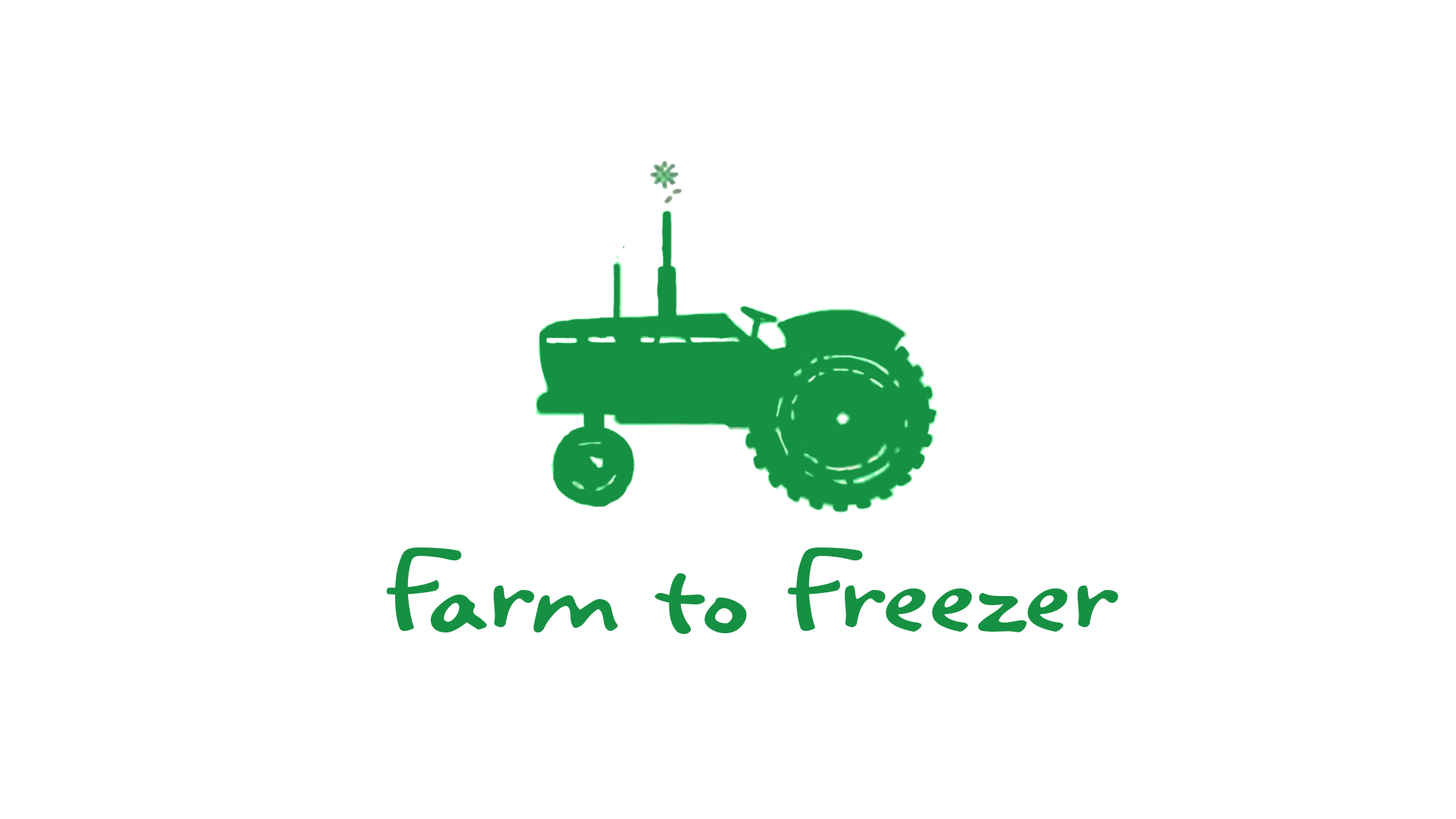 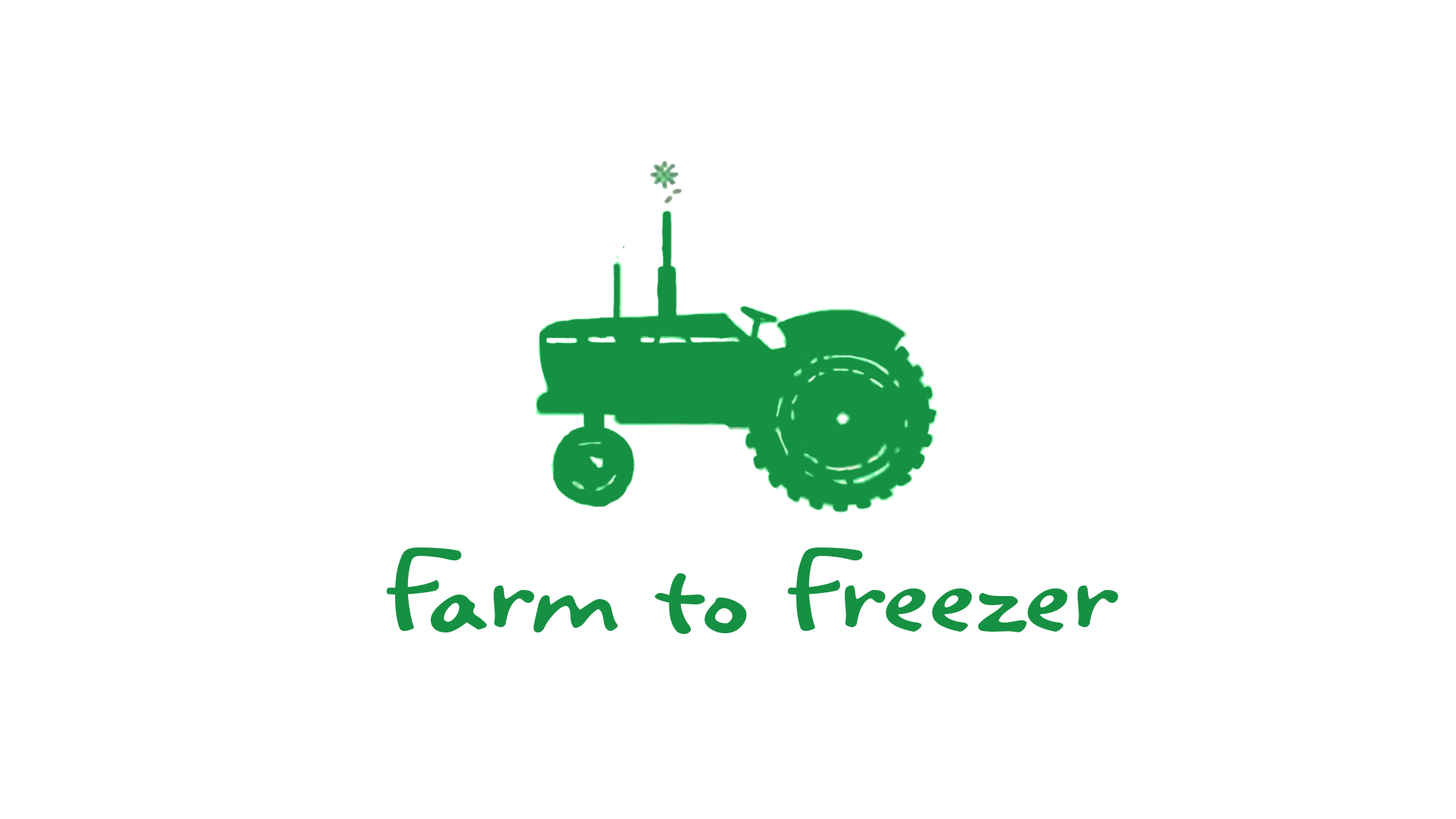 Pot Roast  Add the following ingredients to a crockpot and cook on LOW for 6 to 8 hours.  							    			4-servingChuck Roast    								2.5-3 lb			Garlic Cloves								2 cloves, wholeBay Leaf									1Onion Flakes								½ cupOnion Powder								1 TBSPCelery Seed								½ tspPaprika									½ tspBlack Pepper								¼ tspSalt										¼ tspSherry 									½ cupCelery									1 cup, heapingCarrots									4 cups, heaping